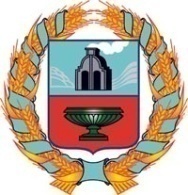 РОССИЙСКАЯ ФЕДЕРАЦИЯАДМИНИСТРАЦИЯ ГРЯЗНОВСКОГО СЕЛЬСОВЕТАТюменцевского района Алтайского краяПостановлениес. Грязново"Об утверждении Положения о составе,порядке подготовки и утверждения местных нормативов градостроительного проектирования муниципального образованияГрязновский сельсовет Тюменцевского района"В соответствии с Градостроительным кодексом Российской Федерации, Федеральным законом от 06.10.2003 года № 131-ФЗ "Об общих принципах организации местного самоуправления в Российской Федерации", Уставом муниципального образования Грязновский   сельсовет, а также в целях обеспечения градостроительной деятельности в муниципальном образовании Грязновский сельсовет, ПОСТАНОВЛЯЮ:1. Утвердить Положение о составе, порядке подготовки  и    утверждения местных нормативов градостроительного проектирования муниципального образования Грязновский сельсовет Тюменцевского  района, согласно приложению.2. Настоящее решение вступает в силу после официального подписания.И.о. главы Администрации                                                                            Н.А. БондаренкоГрязновского сельсовет                                                                          Приложение №1к постановлению   Администрации Грязновскогосельсовета№ 21 от 24.07.2017 «Положениео составе, порядке подготовки и утверждения местных нормативов градостроительного проектирования муниципального образования Грязновский сельсовет Тюменцевского района»I. Общие положения1. Положение о составе, порядке подготовки и утверждения местных нормативов градостроительного проектирования муниципального образования Грязновский сельсовет (далее - Положение) разработано в соответствии с Градостроительным кодексом Российской Федерации, Федеральным законом от 06.10.2003 года № 131-ФЗ "Об общих принципах организации местного самоуправления в Российской Федерации" и определяет состав, порядок подготовки и утверждения местных нормативов градостроительного проектирования муниципального образования Грязновский сельсовет.2. Местные  нормативы утверждаются с целью обеспечения и защиты права человека на благоприятные условия жизнедеятельности в МО Грязновский сельсовет:
1) обеспечения доступности для населения (включая инвалидов) социально значимых объектов транспортной, инженерной, социальной инфраструктур, территорий общего пользования;
2) создания комфортной  сельской среды, комплексной организации транспортного обслуживания, инженерного обеспечения и благоустройства жилых, общественно-деловых, производственных и рекреационных территорий.
         3. Местные нормативы устанавливаются в соответствии с техническими регламентами, законодательством в области санитарно-  эпидемиологического благополучия, безопасности населения и территорий, охраны окружающей среды, иным федеральным законодательством, настоящим Порядком.
         4. Правила землепользования и застройки, документация по планировке территории, противоречащие местным нормативам, не подлежат утверждению и применению.
II. Содержание норм и правил градостроительного проектирования МО Грязновский сельсовет1. Нормы и правила градостроительного проектирования в МО  должны содержать:
1) нормативные определения объектов градостроительной деятельности, применительно к которым устанавливаются нормативные показатели градостроительного проектирования, правила градостроительного проектирования;
2) нормативные (минимальные и (или) максимальные) показатели градостроительного проектирования;
3) правила градостроительного проектирования.2. Нормативные определения устанавливаются применительно к объектам градостроительной деятельности, в том числе:
1) объектам социальной, транспортной, инженерной инфраструктур;
2) территориям линейных объектов, территориям общего пользования, общественным пространствам;
3) объектам капитального строительства;
4) объектам благоустройства территории;
5) иным объектам.
3. Нормативные (минимальные и (или) максимальные) показатели градостроительного проектирования включают:
1) показатели обеспеченности населения и (или) доступности для населения объектов социальной инфраструктуры  местного значения, в том числе объектов:
а) библиотечного обслуживания;
б) потребительского рынка, в том числе розничной торговли, общественного питания, бытового обслуживания;
в) культуры, досуга, физической культуры и спорта;
г) кредитно-финансового, жилищно-коммунального, ритуального, похоронного обслуживания;
д) иных объектов;
2) показатели транспортного обслуживания населения и территорий, в том числе показатели обеспеченности населения и (или) доступности для населения объектов транспортной инфраструктуры  местного значения, в том числе объектов:
а) общественного пассажирского транспорта;
б) хранения, паркирования, технического обслуживания индивидуальных легковых автомобилей;
в) иных объектов;
3) показатели инженерного обеспечения населения и территорий, в том числе показатели обеспеченности населения и (или) доступности для населения объектов инженерной инфраструктуры  местного значения, в том числе объектов информатики и связи, иных объектов;
4) показатели обеспеченности населения и (или) доступности для населения рекреационных и озелененных территорий;
5) показатели обеспеченности населения и (или) доступности для населения территорий общего пользования, общественных пространств;
6) показатели обеспеченности объектов капитального строительства участками территории, необходимыми для использования, эксплуатации и обслуживания указанных объектов и для размещения соответствующих объектов благоустройства территории;7) показатели обеспеченности населения и (или) доступности для населения объектов обеспечивающих первичные меры пожарной безопасности в границах населенных пунктов поселения;8) показатели обеспеченности населения и (или) доступности для населения объектов, сооружений обеспечивающих  организацию сбора и вывоза бытовых отходов и мусора;10) показатели обеспеченности населения и (или) доступности для населения объектов захоронения (кладбищ) и ритуальных услуг;11) иные показатели.
4. Нормативные показатели градостроительного проектирования устанавливаются с учетом назначения и особенностей использования, обслуживания и эксплуатации объектов капитального строительства различных видов.5. Правила градостроительного проектирования устанавливаются применительно к объектам социальной, транспортной, инженерной инфраструктур и иным объектам и территориям, земельным участкам, предназначенным для размещения указанных объектов, в части:
1) размещения объектов социальной, транспортной, инженерной инфраструктур, транспортного обслуживания и инженерного обеспечения населения и территорий, иных объектов;
2) градостроительного проектирования объектов социальной, транспортной, инженерной инфраструктур, благоустройства и иных объектов, предназначенных для их размещения территорий, земельных участков;
6. Применительно к территориям общего пользования, общественным пространствам правила градостроительного проектирования устанавливают нормативные требования, обеспечивающие беспрепятственное использование территорий общего пользования, общественных пространств неограниченным кругом лиц.
7. Применительно к объектам благоустройства территории правила градостроительного проектирования устанавливают нормативные требования, обеспечивающие доступность для населения (включая инвалидов) объектов социальной, транспортной, инженерной инфраструктур, территорий общего пользования, общественных пространств.
III. Порядок подготовки и утверждения местных нормативов8. Решение о подготовке проекта местных нормативов принимается главой администрации поселения. 9. Уполномоченный орган поселения- комиссия по землепользованию и застройке  (далее - уполномоченный орган) осуществляет организацию работ по подготовке проекта местных нормативов.		10. Местные нормативы утверждаются  Постановлением Администрации Грязновского сельсовета.11. Проект местных нормативов градостроительного проектирования подлежит обязательному официальному опубликованию в средствах массовой информации   и размещению на официальном сайте администрации Тюменцевского  района в информационно-телекоммуникационной сети «Интернет» не менее чем за два месяца до их утверждения.12. Утвержденные местные нормативы градостроительного проектирования подлежат обязательному размещению в федеральной государственной информационной системе территориального планирования в срок, не превышающий пяти дней со дня утверждения указанных нормативов.11. Изменения в местные нормативы градостроительного проектирования вносятся     в порядке, установленном настоящим Положением для их подготовки и утверждения.24.08.2017№22